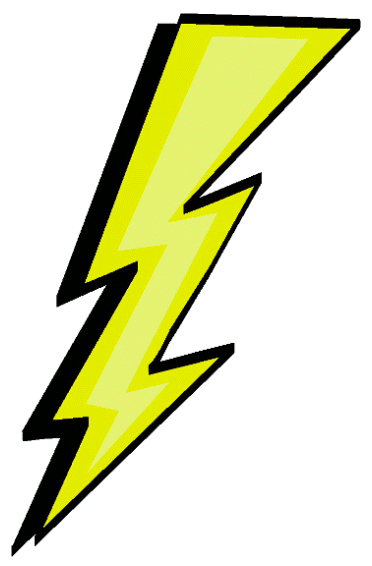 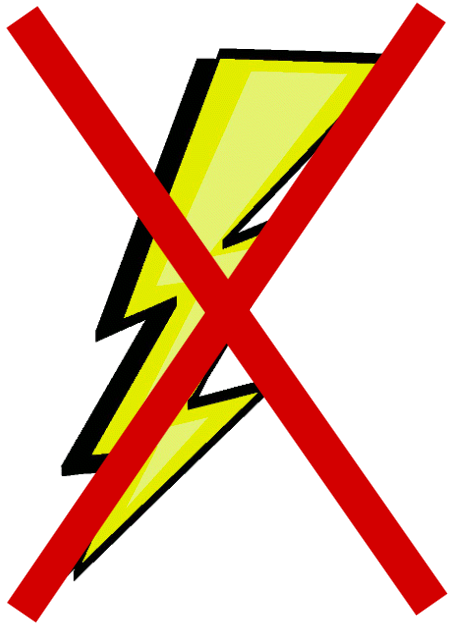 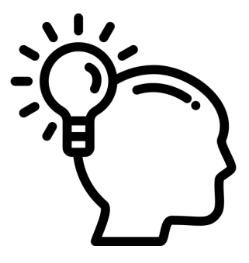 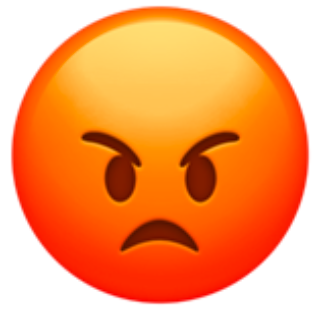 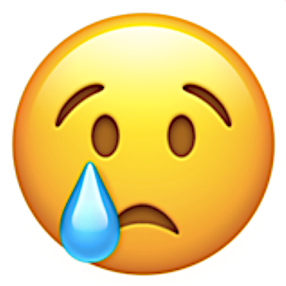 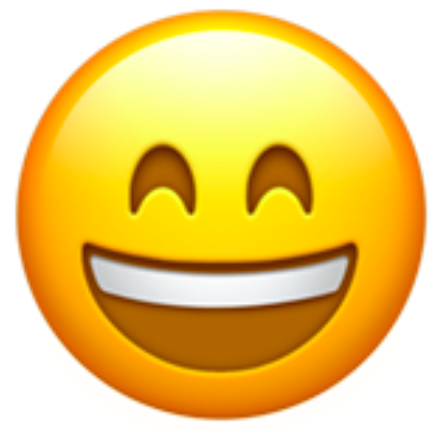 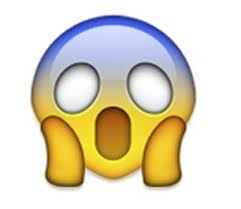 ?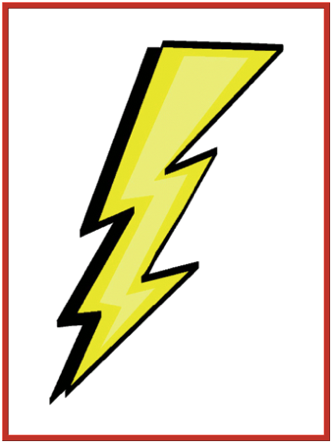 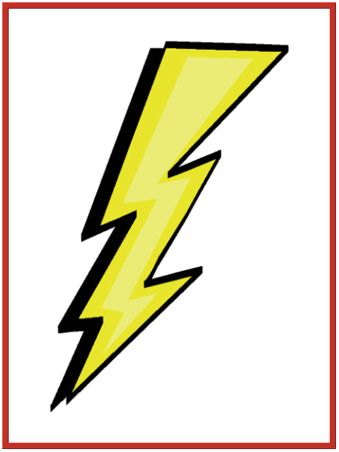 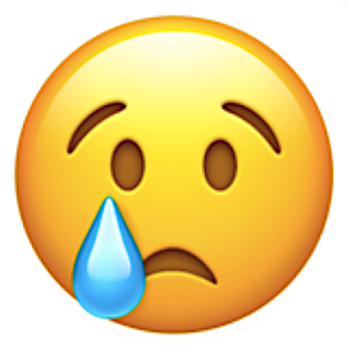 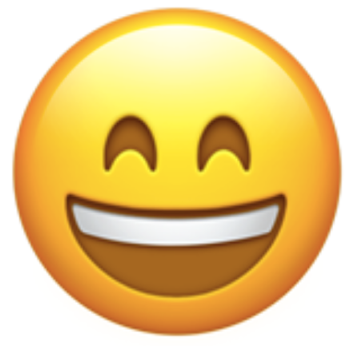 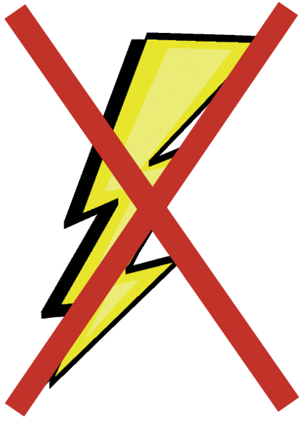 ??????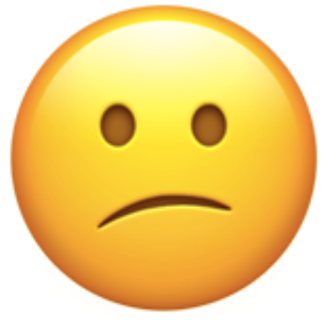 